BULLETIN D’ADHESION 2020Nom et Prénom* : ____________________________________________________________________Adresse personnelle : ________________________________________________________________Code Postal : _________ Ville : ________________________________________________________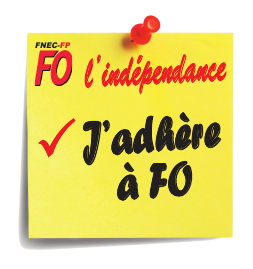 Tel fixe : ___________________ Tel portable : ___________________Date de naissance : __________________________________________Affectation : _______________________________________________________Adresse mail où vous souhaitez recevoir les messages du syndicat : Adresse mail où vous souhaitez recevoir les messages du syndicat : __________________________________________________________________Tel professionnel : ___________________Corps et Grade : __________________________________________  Echelon : ______ Date d’adhésion : _________________________			Signature :Adhérer est un droit. C’est le droit de chaque salarié.Adhérer à FORCE OUVRIERE, c’est adhérer à l’indépendance.Vous syndiquer au SPASEEN-FO, c’est défendre votre emploi, vos missions, votre statut et vos acquis sociaux ; c’est vous défendre et défendre votre carrière.Vous syndiquer au SPASEEN-FO, c’est vous organiser collectivement pour donner un coup d’arrêt à la politique de démantèlement de la Fonction publique et aux gestions individualisées des carrières et rémunérations. Vous syndiquer au SPASEEN-FO, c’est adhérer à un syndicat de revendications.Calcul de la cotisation : Une adhésion, c’est une carte et des timbres.Multiplier le montant mensuel par le nombre de mois d’adhésion et rajouter la carte FO (9.64€).* « Les informations recueillies sur ce formulaire sont enregistrées dans un fichier informatisé par le syndicat SPASEEN FO. Elles sont conservées pendant la durée de votre adhésion plus une période de 3 ans et sont destinées à la direction de la communication de FO conformément à la loi « informatique et libertés », vous pouvez exercer votre droit d'accès aux données vous concernant et les faire rectifier en nous contactant : spaseen@fo-fnecfp.fr. »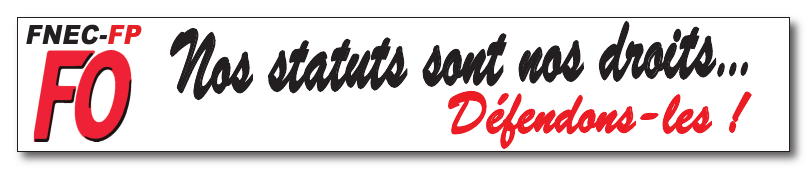 Grade/Echelon 12345678910111213141516Adjoint de 1ère classe10,4810,5210,5510,5810,6110,6510,7110,8411,0311,4211,84Adjoint Principal 2eme classe10,5810,6510,7110,8411,0611,2911,7412,2612,5812,9713,2613,42Adjoint Principal 1ere classe11,1311,4511,7712,112,6112,913,3213,8714,3515,03Secrétaire / Technicienclasse normale10,9411,111,2611,4811,8112,2312,7113,3213,8414,1914,6215,2916,06Secrétaire / Technicienclasse supérieure11,1911,4211,6512,0312,4212,8413,3213,9714,5814,8115,3916,1317,07Secrétaire / Technicienclasse exceptionnelle12,5512,9713,4514,114,8415,4816,2617,0617,6818,3518,77Attaché12,3512,913,4814,1915,116,2917,1618,0519,0320,4821,42Attaché principal15,7716,9418,0619,3520,6521,9423,1324,3525,58Attaché Hors classe20,8122,0323,1924,3525,5826,6531,19ASI11,6412,2212,7413,2913,9014,451515,5516,0616,5517,1017,6118,0318,7419,7420,06IGE classe normale12,3513,0313,3513,9414,6815,3516,1016,7717,4518,3918,8119,4520,1621,42 IGE HC18,1019,0319,9721,0321,9422,7423,7424,7425,58IGR 2eme classe13,5814,3915,2616,1616,8718,0319,0620,2621,5222,4223,29IGR 1ere classe19,0621,5223,9725,5826,61HEA 1HEA 2HEA 3HEB 1HEB 2HEB 3IGR Hors classe21,5223,9726,6128,5529,6831,1931,19 32,5234,26Contractuels65 €65 €65 €65 €65 €65 €65 €65 €65 €65 €65 €65 €65 €65 €65 €65 €Contrats aidés40 €40 €40 €40 €40 €40 €40 €40 €40 €40 €40 €40 €40 €40 €40 €40 €Retraités75 €75 €75 €75 €75 €75 €75 €75 €75 €75 €75 €75 €75 €75 €75 €75 €